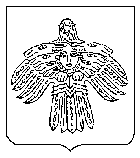 О внесении изменений в постановление администрации МОГО «Ухта» от 08.06.2022 № 1153 «Об утверждении Перечня народных проектов на 2023 год»Руководствуясь Федеральным законом от 06.10.2003 № 131-ФЗ «Об общих принципах организации местного самоуправления в Российской Федерации», постановлением Правительства Республики Коми от 20.05.2016 № 252 «О мерах по реализации Указа главы Республики Коми от 13.05.2016 № 66 «О проекте «Народный бюджет» в Республике Коми», Уставом                    МОГО «Ухта», постановлением администрации МОГО «Ухта» от 13.07.2020 № 1715 «О народных проектах МОГО «Ухта», администрация постановляет: 1. Внести в постановление администрации МОГО «Ухта»                             от 08.06.2022 № 1153 «Об утверждении Перечня народных проектов на 2023 год» (далее - постановление) изменения следующего содержания: - приложение к  постановлению изложить в редакции согласно приложению к настоящему постановлению.2. Настоящее постановление вступает в силу со дня его принятия и подлежит официальному опубликованию.3. Контроль за исполнением настоящего постановления оставляю за собой.И.о. главы МОГО «Ухта» - руководителя администрации МОГО «Ухта»                                                       П.П. АртемьевПриложениек постановлениюадминистрации МОГО «Ухта»от 23 сентября 2022 г. № 2061«Приложениек постановлениюадминистрации МОГО «Ухта»от 08 июня 2022 г. № 1153Перечень народных проектов на 2023 год2__________________________»АДМИНИСТРАЦИЯМУНИЦИПАЛЬНОГО ОБРАЗОВАНИЯГОРОДСКОГО ОКРУГА«УХТА»АДМИНИСТРАЦИЯМУНИЦИПАЛЬНОГО ОБРАЗОВАНИЯГОРОДСКОГО ОКРУГА«УХТА»«УХТА»КАР  КЫТШЛÖНМУНИЦИПАЛЬНÖЙ  ЮКÖНСААДМИНИСТРАЦИЯ«УХТА»КАР  КЫТШЛÖНМУНИЦИПАЛЬНÖЙ  ЮКÖНСААДМИНИСТРАЦИЯ«УХТА»КАР  КЫТШЛÖНМУНИЦИПАЛЬНÖЙ  ЮКÖНСААДМИНИСТРАЦИЯ«УХТА»КАР  КЫТШЛÖНМУНИЦИПАЛЬНÖЙ  ЮКÖНСААДМИНИСТРАЦИЯПОСТАНОВЛЕНИЕШУÖМПОСТАНОВЛЕНИЕШУÖМПОСТАНОВЛЕНИЕШУÖМПОСТАНОВЛЕНИЕШУÖМПОСТАНОВЛЕНИЕШУÖМПОСТАНОВЛЕНИЕШУÖМПОСТАНОВЛЕНИЕШУÖМ23 сентября 2022 г.№2061г.Ухта,  Республика Коми  № п/пНаименование проекта121За здоровьем в детский сад. Оборудование спортивной площадки для дошкольников МДОУ «Детский сад № 24» г.Ухты2Создание условий для реализации программ дополнительного образования детей - «Школьный театр», внеурочной деятельности в МОУ «СОШ № 22» г.Ухты3Приобретение спортивного оборудования для спортивно - оздоровительной деятельности в МОУ «СОШ № 16»4Создание лаборатории прототипирования и моделирования на базе МУ ДО «ЦЮТ» г.Ухты5Обустройство спортивной площадки для подготовки и выполнения нормативов испытаний (тестов) комплекса ГТО (МУ СК «Спарта», г.Ухта, пгт Водный, ул.Ленина, д.5б)6Приобретение интерактивного оборудования для Центра развития и творчества «StarKIDS» г.Ухта7Приобретение линейного датчика для компрессионной эластографии молочной и щитовидной желез Медицинским центром «Ваш Доктор»8Очистка территории от несанкционированной свалки вблизи руч.Турунвож на территории м. Заболотное г.Ухты МОГО «Ухта»9Обустройство контейнерных площадок для сбора ТКО в пст Весёлый Кут10Ремонт участка автомобильной дороги общего пользования местного значения - объездная дорога пгт Ярега11Обустройство сквера по ул.Октябрьская пгт Водный12Создание детской игровой площадки пст Гардъёль13Ремонт пешеходного моста через р. Легкэм в пст. Кэмдин14Обустройство детской спортивной площадки в д. Поромес15Устройство экопарковки на дворовой территории между домами № 5  по ул.Совхозная и № 3 по ул.Школьная в пст Седъю16Замена дверей на первом этаже в клубе – филиале мкр.Дальний                          МУ «ЦКС» МОГО «Ухта»17Замена механизма сцены в актовом зале клуба – филиала пгт Боровой1218Замена окон в клубе-филиале пст Седъю19Общепоселковый праздник «Черноречье» в пст Седъю20Адаптация санузлов для маломобильных групп населения в здании МУ «Водненский ДК» МОГО «Ухта»